Expository WritingGuided Notes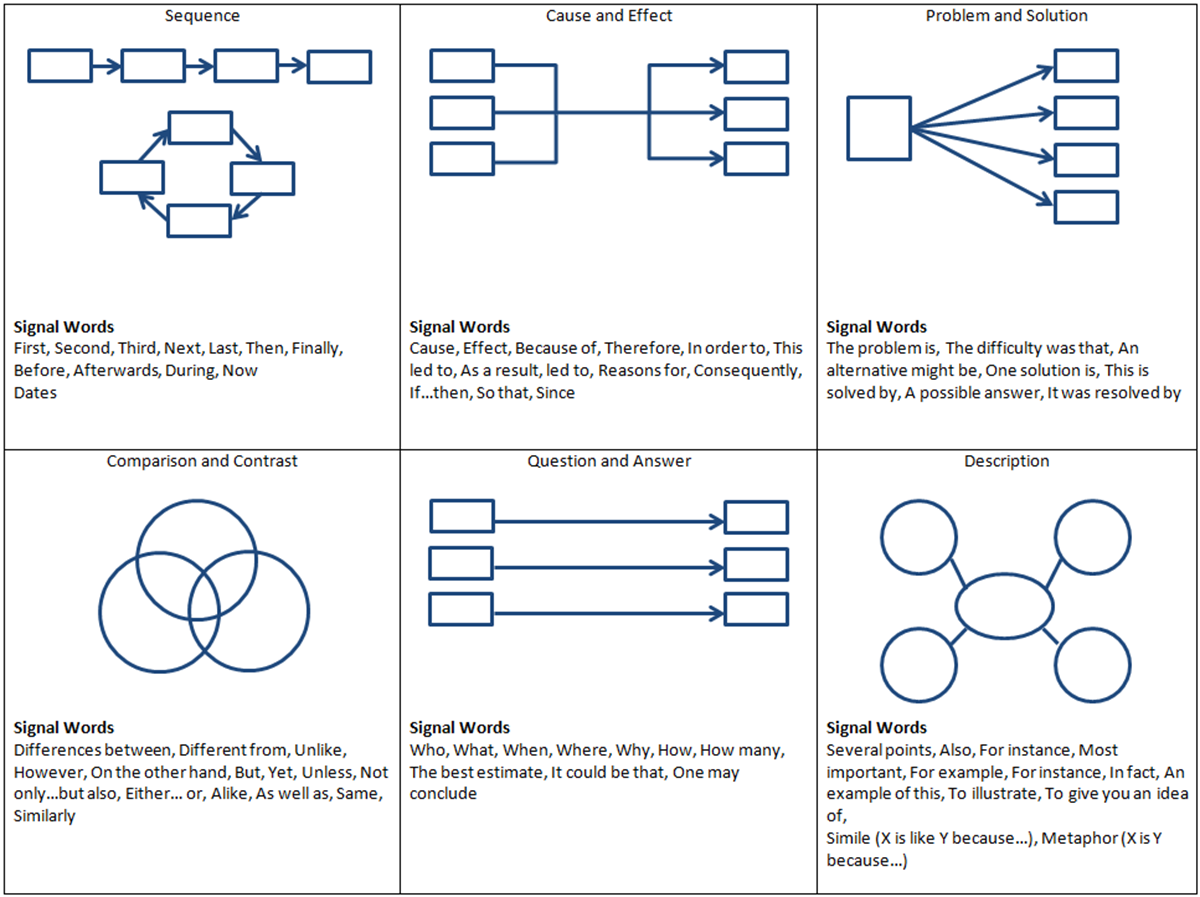 Expository writing is: 									           	 There are 6 different modes of expository writing.A mode is: 										                      	Expository writing is: 									           	 There are 6 different modes of expository writing.A mode is: 										                      	These are the 6 different modes of expository writing:These are the 6 different modes of expository writing:DESCRIPTION / CLASSIFICATIONDef: 				                      				                      				                      COMPARE / CONTRASTDef: 				                      				                      				SEQUENCEDef: 				                      				                      		CAUSE / EFFECTDef: 				                      				                      				PROBLEM / SOLUTIONDef: 				                      				                      				QUESTION / ANSWER?           Def: 				                      				                      				